West London Waste Authority Statement of AccountsFor the year ended 31 March 2022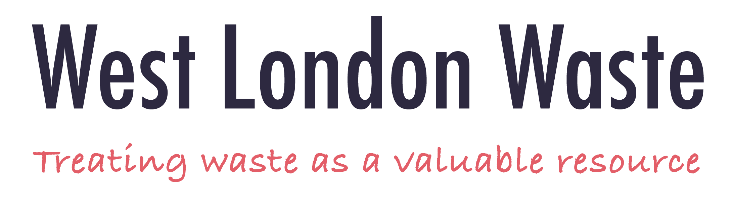 ContentsNarrative ReportIntroductionWest London Waste Authority (WLWA) is a statutory joint waste disposal authority established on 1 January 1986 to undertake the waste disposal functions set out in the Waste Regulation and Disposal (Authorities) Order 1985 made under the Local Government Act 1985, Section 10.  WLWA undertakes the waste disposal function for its six constituent boroughs in west London and its administrative area covers a population of approximately 1.7 million and an area of 38,000 hectares. The six boroughs are responsible for the collection of waste in their areas and the Authority’s statutory responsibility is to arrange for the provision of:facilities for the receipt, recycling and disposal of waste which is collected by the six constituent boroughs;transport and disposal of waste which the constituent boroughs receive at their household reuse and recycling centres; household reuse and recycling centres; andthe storage and disposal of abandoned vehicles which are removed by the constituent boroughs.The Authority is governed by six Councillors, one from each of the six constituent boroughs: the London Boroughs of Brent, Ealing, Harrow, Hillingdon, Hounslow and Richmond-upon-Thames. The members of the Authority usually meet five times each year.  They also convene an Audit Committee during the year to consider matters of risk, control and governance. Additionally, there are regular partnership meetings between officers of the Authority and officers of the constituent boroughs.At the end of the year WLWA employed 41 staff (previous year: 35) in two locations, the main administrative office in West Drayton and a small transfer station in Brent. WLWA is headed by the Managing Director and three part-time chief officers – the Clerk, Treasurer and Chief Technical Adviser, who are normally also full time chief officers employed in the constituent boroughs. Having close working relationships with the boroughs has enabled the Authority to receive support in specialised areas from borough staff as follows:London Borough of Ealing – treasury, payrollLondon Borough of Harrow – legal, insurance, procurement and committee servicesLondon Borough of Hounslow – dynamic procurement system (DPS)London Borough of Ealing – internal auditThese arrangements have not only provided relevant expertise but have also helped deliver value for money in back office functions.Following the procurement and construction of an energy from waste plant, more recently the Authority's focus has been on how waste is disposed of – increasing reuse, recycling, composting and recovery of energy and materials. The Authority has taken on the role of coordinating waste minimisation, that is, the prevention of waste arising. This work requires close co-operation with the constituent boroughs, achieved through an agreed long term Joint Waste Management Strategy. A key objective of this strategy is to improve the recycling rate which is reflected in a target of 65% agreed by boroughs and support a longer term push for increased circular economy.  To further support this strategy, the Authority’s Waste Minimisation team has developed into a Circular Economy team and a Projects team to increase our capability to meet the legislative challenges ahead.In west London, working in partnership with constituent boroughs, the Authority has procured cost effective and long term contracts that ensure most of the constituent boroughs’ waste that cannot be recycled or composted is used to produce energy. These long term arrangements provide for 400,000 tonnes of waste per year to be treated at energy from waste recovery centres, and through the anaerobic digestion contract (50,000 tonnes of food waste recycling per annum, which offers significant savings in comparison to disposal of residual waste). The arrangements deliver one of the key objectives of the Joint Waste Management Strategy and mean that only a very small percentage of waste goes to landfill. They also guarantee an outlet for the majority of west London’s waste for the next 20 years and dampen the effect of pricing inflation over that period.Activity The start of the year was dominated by the impact of the coronavirus pandemic.  However, as things began to return to normal, the Authority’s employees and management collectively responded to and managed the significant operational changes resulting from the aftermath of the pandemic including quickly ensuring covid-safe working practices.  With waste collection and disposal being essential public services, these continued to be delivered and there was minimal impact on the Authority’s financial performance and position for 2021-22. During the financial year, the Authority continued to successfully collaborate with constituent boroughs to manage waste more holistically across west London through sharing of information and resources and by adopting consistent approaches towards managing the implications of the pandemic. Examples of this include formulating and putting in place contingency plans to deal with risks such as staff illness and changing waste flows, implementing a self-service hub for boroughs with access to management information reports and data visualisation to enable trend analysis and discussions around areas of concern, and the re-opening of household reuse and recycling centres to ensure both public and staff safety.In 2020-21 the Authority provided £3.0 million funding to its constituent boroughs to improve food waste recycling services to over 100,000 residents in west London.  Throughout 2021-22 there has been a significant improvement, with food waste tonnages increasing. In 2021-22, the Authority committed to invest in the borough’s household reuse and recycling centres and support in improving diversion from residual waste.  This should enable boroughs to reduce residual waste and thus provide cost benefits overall.The Authority routinely reviews business risks and has concluded that the current level of reserves at £71.5 million offers a reasonable level of cover to ensure adequate resilience in an environment that is rapidly changing. Recent and emerging legislation will result in challenges and risks that we will need to manage and things that we will need to do, which won’t be optional. Net Zero, Climate Emergency, Consistency, Extended Producer Responsibility, Deposit Return Scheme and the Emissions Trading Scheme are some examples of where we already have or will soon see new legislative requirements.  The scale of the change required will be significant and reserves will enable the Authority and constituent boroughs to manage the risks.The principal statutory responsibility for the Authority remains unchanged and is to receive, treat, transport and dispose of waste collected by boroughs from their households. A breakdown of the boroughs’ collected waste is provided in the table below. The Authority has worked hard to limit growth, and this is indicated in the table below which shows a 1.0% increase in the volume of borough collected waste being received by the Authority to 609,000 tonnes for the year. The year on year increase incorporates recycling processed by the Authority on behalf of Ealing Council amounting to 24,000 tonnes a year; a service commenced in 2020-21.  During the year, 99.3% of waste was recycled, reused, composted or converted to energy. The table below provides a breakdown of the waste tonnages.The Authority supports the constituent boroughs in providing household reuse and recycling centres for residents to deposit their waste.  Some of these centres also take in trade waste and other borough collected waste such as street cleansing and fly tipping. The Authority is responsible for arranging the transport and composting or disposal of all the waste received at these sites except for the waste that the boroughs recycle. The above total includes the waste collected and disposed from these sites.There are six household reuse and recycling centres.  The boroughs operate five of these (either directly themselves or through contractors) for which the Authority arranges transport and disposal through contracts with the private sector.  The remaining site is operated by the Authority as agent of one of the boroughs. For the year, within the above totals, residual waste sent for disposal from these centres totalled 86,000 tonnes. Of this, householders deposited 46,000 tonnes; 23,000 tonnes was trade waste and 17,000 tonnes was borough collected waste. The introduction of covid-safe working practices at sites has resulted in lower volumes compared to 2019-20 but volumes are returning to pre pandemic levels since things have returned back to normal. There is a 5,000 tonne increase from 2020-21 where the covid-19 pandemic did impact on opening of household reuse and recycling centres. A breakdown follows.Financial PerformanceWLWA is primarily financed by an annual levy on the constituent boroughs.  Other income is generated from sources such as charges paid by businesses for the disposal of non-household waste.  For the levy, boroughs’ tonnages are the basis for the majority of the apportionment with some fixed costs allocated according to Council Tax Base (i.e. the number of Band D equivalent properties). Authority expenditure is primarily related to waste treatment and transport contracts with the private sector.During the year, the Authority raised an annual levy on the constituent boroughs of £62.9 million, a decrease from £63.4 million in 2020-21. During the year, there has been a decrease of net cost of services to £36.7 million, from the previous year’s £54.5 million. Net financing costs remain flat at £9.4 million and the overall result shows a surplus on provision of services of £16.8 million compared to a deficit of £0.6 million in the previous year. The Authority instructed a valuer to carry out the five yearly valuations in 2021-22 resulting in an overall gain on property valuations of £35.2 million. An increase of actuarial gain on the pension liability valuation of £3.9million (£2.7 million loss in the previous year) resulted in total comprehensive income for the year of £55.9 million (total comprehensive expenditure of £3.2 million in the previous year). The Authority is entitled to a share of the income (above certain thresholds) earned by the Public Private Partnership (PPP) from third parties, which is included within Miscellaneous income of £13.8 million. The recent high electricity prices have resulted in £10.7 million of PPP income which makes up the majority of this total. Another large component is £2.6 million in relation to a trial at London Borough of Ealing for the disposal of dry mixed recyclable waste, which is a continuation from the trial in 2020-21. This contract is a related party transaction and outside of the PPP scheme mentioned previously. The Authority’s aim for 2021-22 was to continue delivering ambitious business plan objectives and at the same time to break even and maintain reserves as a buffer against unexpected budget pressures – so reducing the risk of having to request additional in-year funding from Boroughs. The Authority has continued to achieve this target. The Authority’s properties comprise of an energy from waste centre, three transfer stations and a head office building which have a combined balance sheet value of £221.0 million and have been funded by loans from constituent boroughs and the Public Works Loans Board with combined total balances of £85.9 million and a capital contribution balance from the Suez consortium of £104.6 million for the construction of the energy recovery centre. Looking ahead into the longer term, the Authority has a healthy reserve position to manage any risks in relation to continuing and indeed extending its service offering to constituent boroughs. The Authority’s long term financial plans and finance strategy incorporate sensitivity analysis to reflect the impact of key variables affecting the finances i.e. tonnage growth and inflation. The plans show a strong financial outlook including effective mitigation of risks, reflected in a low forecast of growth in costs and therefore levies. The plans also show a break even position throughout the medium term, despite a background of inflation and waste growth. The Authority has commenced collaboration with constituent boroughs to develop a new joint municipal waste management strategy for approval next year that will set out how the Authority and the boroughs will respond to the challenging legislative changes ahead.To put the numbers into context and provide a better perspective of financial performance, it helps to look at results over time. To this effect, the key measure is the Authority’s cost per tonne. This looks at how effectively the Authority has managed costs and is a key measure of efficiency and performance. The total cost of delivering services (Net Cost of Services plus Financing less Revaluation Losses) is divided by the total tonnes of waste (all materials) disposed by the Authority, to provide an overall cost per tonne figure. The share of the income (above certain thresholds) earned by the Public Private Partnership (PPP) from third parties, which is included within Miscellaneous Income totalling £10.7 million has been excluded as well as the provision of the share of this income to be disbursed to the Boroughs, totalling £6.5 million which has been included in Other Supplies and Payments . This measure has been plotted over seven years in the chart that follows.  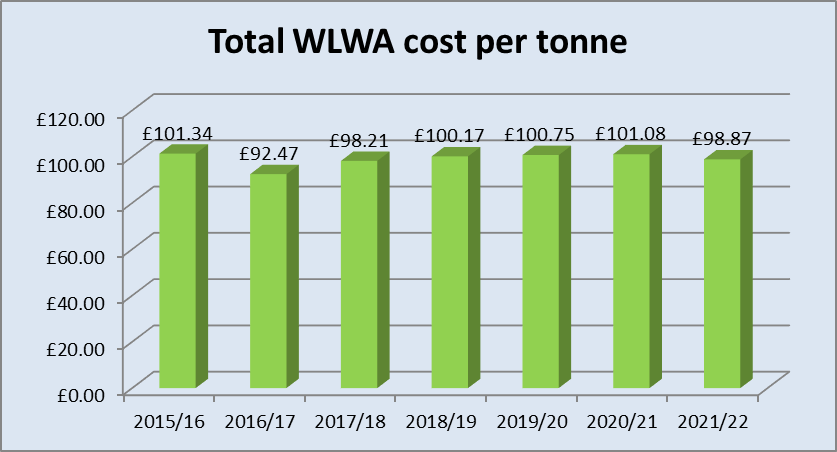 The key feature illustrated by this chart is that the Authority’s cost per tonne is 2.44% less than it was in 2015/16 with a 2.19% decrease on the previous year. This measure is calculated without recognising any valuation gains or losses, to reflect a fair picture. The decrease in cost per tonne reflects the Authority’s ability to deliver on service but control costs, with a year on year increase in tonnages. The costs are indicative of efficiencies made even during the pandemic to ensure that costs are maintained, but at no detriment to the service the Authority provides.  It is worth noting that 2016/17 included significant one off benefits resulting from the commencement of full service at the new energy recovery centre.Once again, by considering a longer timeframe, the level of reserves available to manage risk provides better perspective about the Authority’s financial health. The chart below considers the Authority’s reserves excluding the notional property revaluation over the same period, and the share of the income (above certain thresholds) earned by the Public Private Partnership (PPP) from third parties, which is included within Miscellaneous Income totalling £10.7million. The provision of the share of this income to be disbursed to the Boroughs, totalling £6.5 million which has been included in Other Supplies and Payments has also been excluded. Prior to 2013-14, the Authority had more obligations and liabilities than it did assets and therefore held a negative reserve position. From 2013-14 the Authority has improved its position by building a stable level of reserves as the basis of a financial buffer to better manage unexpected risks.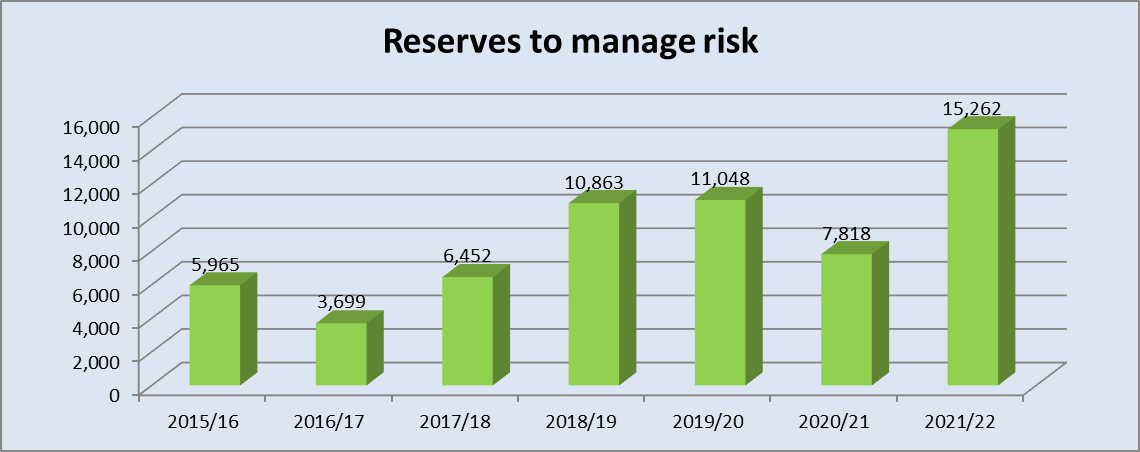 Financial performance is reported to the Authority on a regular basis and matters of financial control are considered by the Audit Committee. The financial outturn and performance for the year shows that the Authority has achieved a position of financial stability, with operating performance delivering surpluses and a strong balance sheet reflected in net assets and positive reserves. The Authority’s long term capital investment also effectively manages the longer term risks of increasing landfill costs and tonnages and the Authority is well placed to continue delivering good value for money services to boroughs for the foreseeable future and to respond to the significant legislative changes that will affect the waste industry in the next few years.Statement of Responsibilities for the Statement of AccountsThe Authority is required:To make arrangements for the proper administration of its financial affairs and to ensure that one of its officers has the responsibility for the administration of those affairs.  For WLWA, that officer is the Treasurer;To manage its affairs to secure economic, efficient and effective use of resources and safeguard its assets; andTo approve the Statement of Accounts.The Treasurer’s Responsibilities:The Treasurer is responsible for the preparation of the Authority’s Statement of Accounts in accordance with proper practices as set out in the CIPFA/LASAAC Code of Practice on Local Authority Accounting in the United Kingdom (the Code).  In preparing this Statement of Accounts, the Treasurer has:Selected suitable accounting policies and then applied them consistently;Made judgements and estimates that were reasonable and prudent; andComplied with the local authority Code.The Treasurer has also:Kept proper accounting records which were up to date; andTaken reasonable steps for the prevention and detection of fraud and other irregularities.The Treasurer is also responsible for the maintenance and integrity of the financial information included on the Authority’s website.Statement of the Treasurer I certify that the Statement of Accounts presents a true and fair view of the Authority’s income and expenditure for the year ended 31 March 2022 and the Authority’s financial position as at 31 March 2022.AuthorityI can confirm that these Accounts were considered and approved by the Authority.Comprehensive Income and Expenditure StatementThis Statement shows the accounting cost in the year of providing services in accordance with generally accepted accounting practices:Movement in Reserves StatementThis statement shows the movement in the year on the different reserves held by the Authority, analysed into "usable" reserves (i.e. those that can be applied to fund expenditure) and other reserves.  The surplus (or deficit) on the provision of services line shows the true economic cost of providing the Authority's services, more details of which are shown in the Comprehensive Income and Expenditure Statement.  Balance SheetThe Balance Sheet shows the value as at the balance sheet date of the assets and liabilities recognised by the Authority.  The unaudited accounts were issued on 03 May 2022 and the audited accounts are authorised for issue on 20th January 2023 .* 2020/21 Balance Sheet was restated with a movement of £9.7 million between Usable and Unusable Reserves.  This relates to the reclassification of reserves resulting from the 2018/19 PPE valuation.  In 2018-19, the land and building property valuation gains and losses had been netted off, meaning the Revaluation Reserve had been incorrectly understated by £9.7 million, and the General Fund overstated by £9.7million.Cash Flow StatementThe Cash Flow Statement shows the changes in cash and cash equivalents of the Authority during the reporting period.  The statement shows how the Authority generates and uses cash and cash equivalents by classifying cash flows as: operating, investing and financing activities. The amount of net cash flows arising from operating activities is a key indicator of the extent to which the operations of the Authority are funded from the recipients of services provided by the Authority.  Investing activities represent the extent to which cash outflows have been made for reserves which are intended to contribute to the Authority's future service delivery.  Cash flows arising from financing activities are useful in predicting claims on future cash flows by providers of capital (i.e. borrowing) to the Authority:Cash Flow StatementNotes to the Core Financial StatementsThe notes to the core financial statements (notes to the accounts) are provided to give additional information about items included in the core statements. The notes expand on some of the information and provide further explanation of a number of matters prescribed by accounting standards.Expenditure and Funding AnalysisThe objective of the Expenditure and Funding Analysis is to demonstrate how the funding available to the authority for the year has been used in providing services in comparison with those resources consumed or earned by authorities in accordance with generally accepted accounting practices. The Expenditure and Funding Analysis also shows how this expenditure is used as a whole for decision making purposes in a single service authority with no directorates. Income and expenditure accounted for under generally accepted accounting practices is presented more fully in the Comprehensive Income and Expenditure Statement. Accounting PoliciesGeneralThe accounts have been prepared in accordance with the Code of Practice on Local Authority Accounting in the United Kingdom that is recognised by Statute as representing proper accounting practices.  They are also in line with the Accounts and Audit Regulations (2015). Borrowing costsBorrowing costs that can be directly attributed to the construction or manufacture of an asset for which a substantial period is required to bring the asset to its intended usable condition are capitalised as part of the costs of the relevant asset. All the other borrowing costs are expensed as incurred. Borrowing costs are the interest and other costs incurred by the Authority in connection with borrowing funds.Capital Adjustment AccountThis account sets out amounts set aside from revenue resources, or capital receipts, to finance expenditure on fixed assets or for the repayment of external loans and certain other capital financing transactions.Capital Work in ProgressAssets in the course of construction are carried at cost, less any recognised impairment loss. Depreciation of these assets commences when the assets are ready for their intended use.Cash and Cash EquivalentsThe Authority manages its own cash balances and holds balances during the year within its bank account and deposits funds (cash equivalents) under a service level agreement with the London Borough of Ealing.Debtors and CreditorsThe accounts are prepared on an accruals basis.  Outstanding debtors and creditors are brought into the accounts at year-end.  Where exact amounts are unknown at the time of closing the accounts, accruals are supported by activity and pricing data.DepreciationDepreciation is charged so as to write off the cost of assets, other than land and assets under construction, using the straight-line method, over their estimated useful lives, as follows:Financial InstrumentsA financial instrument is any contract that gives rise to a financial asset of one entity and a financial liability or equity instrument of another entity. There must be a contract whether actual or implied.In accordance with the standard IFRS9 (Financial Instruments), the Authority recognises financial assets and liabilities when the Authority becomes a party to contractual provisions and at which point they are classified and initially measured at transaction price. Subsequent measurement will follow the initial measurement so will be at amortised cost.Financial assets are held for day to day operations so are settled in the short term (i.e. generally within a few weeks). This means the time value of money is unchanged from the initial value i.e. nil amortisation. There is no gain or loss to recognise through the amortisation process.Financial liabilities that are held for day to day operations (i.e. trade creditors) are also settled in the short term and their value will remain unchanged from the initial value. There is no gain or loss to recognise through the amortisation process.Financial liabilities held over a longer term (borrowing/loans/PPP) where the time value is relevant are subsequently measured using the effective interest method. In WLWA’s case the actual interest rate of the borrowing is the effective interest rate. There is no gain or loss to recognise through the amortisation process.The transaction costs in relation to loan debts are immaterial and consequently charged immediately to surplus and deficit on provision of services.Impairment and credit losses for trade receivables are required for assets classified under the amortised cost basis. The Authority has assessed impairment and credit losses for trade receivables. Reviewing current debt the Authority has forecast bad debt going forwards and adjusted for credit losses.The Authority’s financial assets comprise of bank balances, investments and trade receivables. The Authority’s financial liabilities comprise of borrowings, PPP liability and trade payables.Going ConcernThe Authority’s Statement of Accounts have been prepared on a Going Concern basis, i.e. the accounts have been prepared on the assumption that the Authority will continue in operational existence for the foreseeable future. This conclusion is supported by the Authority’s Business Plan and financial plans principally it’s medium to long term Financial Model which covers a period of 21 years from the balance sheet date of these accounts. The financial plans show the Authority maintains suitable reserves to manage risks. The Section 73 Officer’s recommendation of a minimum level of reserves of £9.2 million was approved by the Authority in December 2021. These are reviewed at least annually as part of the budget setting process. The reserves are also used to provide a buffer to absorb any variances from budgeted performance and so facilitate stability of levying to boroughs. The current reserve position as detailed in the balance sheet is largely reflected in the cash and equivalent balances. The forecast reserve position in 12 months from the audit report date of £14.5 million will also be fully reflected by the forecast cash position. There are no long term investments. These cash balances can be drawn down at short notice to support the cash position if needed. The Authority’s cash flow projections demonstrate the Authority has no liquidity problems for the 12 months from the audit report date and no requirement for any borrowing for cash management purposes.The financial plans are prudent. They show that the Authority will maintain healthy reserve and cash positions over the longer term, that borrowing will be repaid and that the key driving factors of waste volumes and inflation are effectively managed over the longer term. These are reflected over the longer term through projected balanced budgets and levies to boroughs rising at significantly less than inflation in context of growing waste volumes.Government Grants and Other ContributionsWhether paid on account, by instalments or in arrears, government grants and third party contributions and donations are recognised as due to the Authority when there is reasonable assurance that:The Authority will comply with the conditions attached to the payments, andThe grants or contributions will be received.ImpairmentsAssets are assessed at each year end as to whether there is any indication that an asset may be impaired.  Where indications exist and any possible differences are estimated to be material, the recoverable amount of the asset is estimated and where this is less than the carrying amount of the asset, an impairment loss is recognised for the shortfall.Leasing - The Authority as LesseeLeases are classified as finance leases whenever the terms of the lease transfer substantially all the risks and rewards of ownership of the asset to the lessee. All other leases are classified as operating leases. There were no leases during 2021-22.Minimum Revenue Provision (MRP)Under Part IV of the Local Government and Housing Act 1989 the Authority is required to set aside a minimum revenue provision (MRP) as part of the means to finance capital expenditure. The Authority’s policy is and is based on 4% of the capital financing requirement.Employee BenefitsShort term employee benefits (to be settled within 12 months other than termination benefits) are recognised when the employee renders the service and are measured at the undiscounted amount of benefits expected to be paid in exchange for that service. Pension SchemeWLWA does not manage its own pension scheme but is an admitted body in the London Pensions Fund Authority (LPFA).  This enables all WLWA staff to participate in the LPFA Pension Fund, which is a defined benefit statutory scheme, administered in accordance with the Local Government Pension Scheme (Administration) Regulations 2008.The scheme rules define the benefits independently of the contributions payable, and the benefits are not directly related to the investments of the scheme.  For a defined benefit scheme changes in actuarial deficits or surpluses arise because:Events have not coincided with the actuarial assumptions made for the last valuation (experience gains and losses); or The actuarial assumptions have changed.The liabilities of a defined benefit scheme reflect the estimated outgoings due after the triennial valuation date (31 March 2019).  The WLWA is committed to provide for service benefits up to the valuation date.The Code of Practice on Local Authority Accounting requires the Authority to apply accounting principles and to make disclosures under International Accounting Standard 19, Employee Benefits (IAS19).  Details are provided to the Authority by the LPFA’s Actuary (currently Barnett Waddingham).  The Notes to the Core Financial Statements provide details of how the Authority has met these requirements.Post Balance Sheet EventsEvents after the balance sheet date are those events, both favourable and unfavourable that occur between the end of the reporting period and the date when the Statement of Accounts is authorised for issue. Two types of events can be identified:Those that are indicative of conditions that arose after the reporting period – the Statement of Accounts are not adjusted to reflect such events, but where a category of events would have a material effect, disclosure is made in the notes of the nature of the events and their estimated financial effect.Those that provide evidence of conditions that existed at the end of the reporting period – the Statement of Accounts is adjusted to reflect such events.No events have been identified to the date of signing these accounts.Public Private Partnership ContractsPublic Private Partnership (PPP) and similar contracts are agreements to receive services, where the responsibility for making available the Property, Plant and Equipment needed to provide the services passes to the contractor. As the Authority is deemed to control the services that are provided under its PPP schemes, the Authority carries the assets used under the contracts on its Balance Sheet as part of Property, Plant and Equipment. The original recognition of these assets at fair value (based on the cost to purchase the Property, Plant and Equipment) is balanced by the recognition of a liability for amounts due to the contractor to pay for the capital investment. Non-current assets recognised on the Balance Sheet are revalued and depreciated in the same way as Property, Plant and Equipment owned by the Authority and measured at current value.  The amounts payable to the PPP contractor each year are analysed into five elements: Fair value of the services received during the year – debited to the relevant service in the Comprehensive Income and Expenditure Statement.Finance cost – interest and other financing charges on the outstanding Balance Sheet liability, debited to the Financing and Investment Income and Expenditure line in the Comprehensive Income and Expenditure Statement. Contingent rent – increases in the amount to be paid for the property arising during the contract, debited to the Financing and Investment Income and Expenditure line in the Comprehensive Income and Expenditure Statement. Payment towards liability including deferred revenue balance – applied to write down the Balance Sheet liability towards the PPP contractor. Life cycle costs – reflecting the consumption of components and the cost of their replacement(The profile of write-downs is calculated using the same principles as for a finance lease) Property, Plant and EquipmentAll property, plant and equipment assets are measured initially at cost, representing the costs directly attributable to acquiring or constructing the asset and bringing it to the location and condition necessary for it to be capable of operating in the manner intended by the Authority.All property, plant and equipment are used in operations and measured at current value. The carrying values of tangible fixed assets are reviewed for impairment in periods if events or changes in circumstances indicate the carrying value may not be recoverable.  The expenses incurred for construction of the fixed asset are normally not capitalised (other than major projects spanning multiple years) but are charged to the Comprehensive Income and Expenditure Statement in the year to which they relate.Land and buildings are normally re-valued every five years applying Fair Value assumptions using independent professional valuations to reflect the current value to the Authority in their existing use. Where appropriate a re-valuation will be carried out within a five year period. In between full or quinquennial valuations a review is undertaken to determine whether or not annual indexation should be applied to ensure the carrying value continues to reflect the current value. Non-property assets will be carried at historical cost as a proxy for current value.Subsequent expenditure relating to an item of property, plant and equipment is recognised as an increase in the carrying amount of the asset when it is probable that additional future economic benefits or service potential deriving from the cost incurred to replace a component of such item will flow to the Authority and the cost of the item can be determined reliably. Where subsequent expenditure enhances an asset beyond its original specification, the directly attributable cost is added to the asset’s carrying value.Where a component of an asset is replaced, the cost of the replacement is capitalised if it meets the criteria for recognition above.  The carrying amount of the part replaced is de-recognised.Other expenditure that does not generate additional future economic benefits or service potential, such as rates, repairs and maintenance is charged to the Comprehensive Income and Expenditure Statement in the period which it is incurred.Revenue RecognitionIn accordance with the Waste Regulations and Disposal (Authorities) Order 1985 and the IFRS 15 (Revenue from Contracts) the Authority apportions costs in a manner agreed with boroughs then raises and notifies boroughs of an annual levy which is a statutory requirement for the boroughs to pay. This is charged in 12 equal instalments over the year. Revenue is recognised on the date of each instalment. The levies are then adjusted on a quarterly basis to reflect the actual service (i.e. tonnages of waste disposed) with boroughs receiving an additional charge or rebate. The adjustment is recognised in the revenue and any unsettled balance at year end reflected in creditors or debtors. Trade, agency and other income are recognised at the point of service delivery and sale.Within Miscellaneous Income, the Authority has recognised £10.7 million of income which is from the Public Private Partnership (PPP), and determined by the increase in electricity prices.  This is a new source of income in financial year 2021-22 and not part of business as usual activities. The Authority is entitled to a share of the income (above certain thresholds).  The additional income is due to be paid to the Authority in financial year 2022-23.In relation to a trial at London Borough of Ealing for the disposal of dry mixed recyclable waste, the Authority does not act as an Agent in accordance with IFRS 15 as:We are contracting the vendor to dispose of waste for London Borough of EalingWe can determine the priceWe are exposed to credit risk should the service recipient not payThe remuneration is not based on a percentage commission based arrangementWe would bear the risk if the vendor is unable to carry on the serviceBorough Service CostsAdministrative costs charged to the Authority by constituent boroughs are based on the time spent in respect of services rendered (e.g. financial, legal and technical).  There are service level agreements in place where appropriate.VATAll income and expenditure is shown net of VAT.ReservesThe net assets/(liabilities) of the Authority (assets less liabilities) are matched by the reserves held by the Authority.  Reserves are reported in two categories.  The first category of reserve is usable reserves, i.e. those reserves that the Authority may use to provide services, subject to the need to maintain a prudent level of reserves and any statutory limitations on their use.  The second category of reserves is those that the Authority is not able to use to provide services.  This category of reserves includes reserves that hold unrealised gains and losses (for example the revaluation reserve), where amounts would only become available to provide services if the assets are sold; and reserves that hold timing differences shown in the Movement in Reserves Statement line "Adjustments between accounting basis and funding basis under regulations".Accounting standards that have been issued but not yet adoptedThe standards introduced by the 2022/23 Code where disclosures are required in the 2021/22 financial statements in accordance with the requirements of paragraph 3.3.4.3 of the Code are:• IFRS 16 Leases (but only for those local authorities that have decided to adopt IFRS 16 in the 2022/23 year). • Annual Improvements to IFRS Standards 2018–2020. The annual IFRS improvement programme notes 4 changed standards: • IFRS 1 (First-time adoption) – amendment relates to foreign operations of acquired subsidiaries transitioning to IFRS • IAS 37 (Onerous contracts) – clarifies the intention of the standard • IFRS 16 (Leases) – amendment removes a misleading example that is not referenced in the Code material None of the matters covered in the annual improvements are dealt with in detail in the 2022/23 Code. During the consultation process on the 2022/23 Code CIPFA/LASAAC did not envisage them having a significant effect on local authority financial statements. • Property, Plant and Equipment: Proceeds before Intended Use (Amendments to IAS 16). 4. Critical Judgements in Applying Accounting PoliciesIn applying the Accounting Policies set out in the financial statements, the Authority has had to make certain judgements about complex transactions or those involving certainty about future events.  The critical judgements made in the Statement of Accounts are:Influences on going concern, such as future funding levels and long term contracts;Whether contracts need to be accounted for as service concessions or with embedded leases;The calculation of debtor and creditor accruals; andThe recognition of assets and calculation of depreciation.5. Assumptions made about the future and other major sources of estimation uncertaintyThe Statement of Accounts contains a number of estimates that are based on assumptions made by the Authority about the future or that are otherwise uncertain.  Estimates are made taking into account historical experience, current trends and other relevant factors.  However because balances cannot be determined with certainty, actual results could be materially different from the assumptions and estimates.The items in the Authority's Balance Sheet at 31 March 2022- for which there may be a risk of material adjustment in the forthcoming financial year are as follows:6. Events after the Balance Sheet DateThe Statement of Accounts is authorised for issue by the Treasurer of the Authority on 20th January 2023.  Events taking place after this date are not reflected in the financial statements or notes.  Where events taking place before this date provided information about conditions existing at 31 March 2022 they have been taken into account.  7. Material Items of Income and ExpenseThe majority of income is comprised of levies charged to the six constituent boroughs.  Details of this is within the Related Parties Transaction note.  The Authority is also entitled to a share of the income (above certain thresholds) earned by the Public Private Partnership (PPP) from third parties, which is included within Miscellaneous income of £13.8 million. The recent high electricity prices have resulted in £10.7 million of PPP income which makes up the majority of this total.A material expense which makes up the majority of the Authority’s expenses are the waste transport and disposal costs.  These are outlined in the Comprehensive Income and Expenditure Statement.  Within Other Supplies and Payments, £6.5 million relates to the payment of the above income to the six constituent boroughs.  This will be paid to the boroughs within the financial year 2022-23.8. Segmental IncomeThe majority of income is comprised of levies charged to the six constituent boroughs.  Details of this is within the Related Parties Transaction note. This is agreed at the start of the financial year and paid monthly by the boroughs to the Authority. There are no other material segmental income to disclose.9. Expenditure and Income Analysed by NatureAll material expenditure and income has been analysed within the Comprehensive Income and Expenditure Statement, Related Parties Transaction note, and Material Items of Income and Expense note.10. ProvisionsWithin Short Term Creditors, a provision of £6.5 million has been made which has been charged to Other Supplies and Payments.  This relates to the payment to the six constituent boroughs of the additional PPP income driven by an increase in electricity prices.  This will be paid to the boroughs within the financial year 2022-23.11. Adjustments between Accounting Basis and Funding Basis under Regulations			* Adjustments impact capital adjustment account (unusable reserve)12. Financing and Investment Income and Expenditure13. Property, Plant and EquipmentLand and buildings include assets under PPP arrangement with net book value of £175.1 million. A full valuation exercise valued properties at 31 March 2022. Within depreciation charge for the year, £359k in land and buildings freehold reflects the decrease in ground rent value towards the lease expiry.14. Capital Work in Progress15. Financial InstrumentsAccounting regulations require the "financial instruments" shown on the Balance Sheet to be further analysed into various defined categories:Fair Values of Assets and LiabilitiesFinancial liabilities and financial assets represented by loans and receivables and long term debtors and creditors are carried in the Balance Sheet at amortised cost. Their fair value can be assessed by calculating the present value of the cash flows that will take place over the remaining term of the instruments, using the following assumptions:The financial asset or liability’s discount rate of return at 31 March 2022No early repayment or impairment Where an instrument will mature in the next 12 months, carrying amount is assumed to approximate to fair valueThe fair value of trade and other receivables is taken to be the invoiced or billed amountThe fair value for the year was provided by an independent professional valuer, Arlingclose, who are regulated by the Financial Conduct Authority. The higher fair values reflect that these essentially fixed rate instruments have higher interest rates than similar loans available in the market at balance sheet date. The loans and long term liabilities are valued at Level 2 (previous year: Level 2) as the valuation of the underlying debt is derived from observable inputs (i.e. estimated using market data) as they are not readily quoted or sold in active markets. The valuation is derived from future cash flows which are discounted at the equivalent interest rate the Authority would expect to obtain for the same product at 31 March 2022 (same methodology used in previous year). The discount rates range between 1.90% and 7.60% (previous year: 1.70% to 7.60%) to reflect the particular features of each financial instrument and are set using market information including as the AA rated corporate bond yields, swap rates and margins. Nature and Extent of Risks arising from Financial InstrumentsOverall Procedures for Managing Risk:The Authority’s overall risk management programme focuses on the unpredictability of financial markets and seeks to minimise potential adverse effects on the resources available to fund its services. The procedures for risk management in relation to key financial instruments are set out through the legal framework detailed within the Local Government Act 2003 and associated regulations. These require the Authority to comply with the CIPFA Prudential Code, the CIPFA Treasury Management in the Public Services Code of Practice and Investment Guidance.In order to comply with the requirement that the Authority is required to set a balanced budget (Local Government Finance Act 1992) this is reported at the same time as the levy setting meeting. The annual Treasury Management Strategy outlines the detailed approach to managing risk in relation to financial instrument exposure. Actual performance is compared to the strategy and reported annually to members.The Treasurer is responsible for all of the Authority’s banking, borrowing and investment activities. Under a service level agreement, the London Borough of Ealing provides a low risk option for investing balances. The Authority’s activities expose it to a variety of financial risks:Credit risk – the possibility that other parties might fail to pay amounts due to the Authority.Liquidity risk – the possibility that the Authority might not have funds available to meet its commitments to make payments.Refinancing and Maturity risk – the possibility that the Authority might be required to renew a financial instrument on maturity at disadvantageous interest rates or terms.Market risk – the possibility that financial loss might arise for the Authority as a result of changes in such measures as interest rates and stock market movements.Credit RiskCredit risk for the Authority arises from deposits with banks and credit exposures to debtors. Deposits are not made with banks unless they are rated independently and meet the Authority’s credit criteria, which are restricted to the upper end of the independent credit rating criteria. The credit risk around debtors is set out in Note 11.Liquidity RiskThe Authority manages its liquidity position through the risk management procedures above (the setting and approval of prudential indicators and the approval of the treasury and investment strategy reports), as well as through a comprehensive cash flow management system, as required by the Code of Practice. This seeks to ensure that cash is available when it is needed.Through the Local Government Finance Act 1992, the Authority is required to provide a balanced budget, which ensures sufficient monies are raised to cover annual expenditure. There is no significant risk that the Authority will be unable to raise finance to meet its commitments.Refinancing and Maturity RiskThe Authority’s approved Treasury strategy is set to avoid the risk of refinancing on unfavourable terms. The maturity analysis for borrowing is set out in Note 13. All trade and other payables are due to be paid in less than one year.Market RiskAs at the 31 March 2022 the Authority holds no variable rate borrowings as they are all fixed rates. Therefore there is no predicted impact for this on the Comprehensive Income and Expenditure Statement.16. Cash and Cash EquivalentsThe balance of cash and cash equivalents is made up of the following:17. Short Term DebtorsIn determining the recoverability of Short Term Debtors, the Authority considers the credit quality of the receivable. Credit risk is low as the majority of balance relates to HMRC and constituent boroughs. Credit losses for doubtful debts are recognised against trade receivables, based on estimated irrecoverable amounts determined by debt analysis and management judgement. 18. Short Term CreditorsTrade creditors for waste transport and disposal are the main component of short term creditors.19. BorrowingThe Authority's capital expenditure for the project to build a residual waste to energy plant is financed by loan arrangements with four constituent Boroughs (Brent, Ealing, Harrow and Richmond). The interest charged was 7.604% and will be repaid over 25 years with interest being charged on the reducing balance basis. The purchase of two transfer station sites during the year was financed by a loan from the PWLB at a fixed interest rate of 2.24%.At 31 March 2022 £152,000 loan interest payable within 12 months was accrued and is included within short term creditors.20. Usable ReservesMovements in the Authority’s usable reserves are detailed in the Movement in Reserves Statement.21. Unusable Reserves(i) Revaluation ReserveThe Revaluation Reserve contains gains made by the Authority arising from increases in the value of its Property, Plant and Equipment. The balance is reduced when assets with accumulated gains are:re-valued downwards or impaired and the gains are lost;used in the provision of services and the gains are consumed through depreciation;or disposed of and the gains are realised. In 2021-22, the freehold properties were valued, and the gain recognised through the Comprehensive Income and Expenditure Statement, and via the revaluation reserve. (ii) Capital Adjustment AccountThe Capital Adjustment Account absorbs the timing differences arising from the different arrangements for accounting for the consumption of non-current assets and for financing the acquisition, construction or enhancement of those assets under statutory provisions.The Account is debited with the cost of acquisition, construction or enhancement and depreciation, impairment losses and amortisations are charged to the Comprehensive Income and Expenditure Statement.The Account is credited with the amounts set aside by the Authority as finance for the costs of acquisition.(iii) Pensions ReserveThe Pensions Reserve absorbs the timing differences arising from the different arrangements for accounting for post-employment benefits and for funding benefits in accordance with statutory provisions.  The Authority accounts for post-employment benefits in the Comprehensive Income and Expenditure Statement as the benefits are earned by employees accruing years of service, updating the liabilities recognised to reflect inflation, changing assumptions and investment returns on any resources set aside to meet the costs.  However, statutory arrangements require benefits earned to be financed as the Authority makes employers' contributions to pension funds or eventually pays any pensions for which it is directly responsible.  The debit balance on the Pensions Reserve therefore shows a substantial shortfall in the benefits earned by past and current employees and the resources of the Authority has set aside to meet them.  The statutory arrangements will ensure that funding will have been set aside by the time the benefits come to be paid.(iv) Accumulated Absences AccountThe Accumulated Absences Reserve reflects untaken leave balances outstanding as at the 31 March 2022. This reserve absorbs the differences that would otherwise arise in the General Fund from accruing for compensated absence earned but not taken in the year, e.g. annual leave entitlement carried forward at 31 March. Statutory arrangements require that the impact on the General Fund is neutralised by transfers to or from the Account. 22. Officers’ RemunerationThe remuneration paid to the Authority's senior employees is as follows:The number of employees excluding Senior Officers whose remuneration, excluding employer’s pension contributions, was £50,000 or more in bands of £5,000 were:Members Allowances					£5,400 allowance to members was paid for attending Authority meetings 21-22.		£750 allowance was paid to Audit committee member for meetings in 21-22.			Redundancy					One member of staff received a redundancy payment under £5,000.23. External Audit FeesThe audit fees reflected in the accounts are as follows:24. Related Party TransactionsThis disclosure has been prepared after considering the requirements of "related party transactions" in accordance with the Authority's interpretation and understanding of International Accounting Standard 24 (IAS 24) and its applicability to the public sector utilising current advice and guidance.  Any disclosure under IAS 24 is designed to set out relationships with other parties that might materially affect the Authority.  The Authority is composed of one Councillor from each of the six constituent boroughs, the London Boroughs of Brent, Ealing, Harrow, Hillingdon, Hounslow and Richmond-upon-Thames and its operations are financed by an annual levy on the constituent boroughs. Borough loans have also been used to finance large capital investments. The Authority has sought and received declarations from Members, the advisors and senior officers of any "related party transaction" in which they or their related parties have been engaged in during 2021-22.  No related party transactions were declared. At the end of the financial year the officers in the post of Clerk to the Authority and Chief Technical Advisor were also Chief Officers at the London Borough of Harrow. The Authority pays the individuals directly for the services they provide.  The Authority also receives support services from Ealing, Hillingdon, Hounslow and Harrow, and the cost of these support services are set out below and are included in the Comprehensive Income and Expenditure Account.25. Agency ServicesThis can be found under the Related Parties Transaction note.26. Leases The Authority does not hold any finance or operating leases.27. Other LiabilitiesThe construction of an energy from waste centre included investment by the Suez consortium which the Authority will benefit from over the life of the contract. A liability was recognised as project assets were completed, equal to the fair value of each asset less any capital contribution. This benefit will be realised over the life of the contract.The table below shows the split by maturity including interest payments:The twenty seven year, £900 million Public Private Partnership contract provides for up to 300,000 tonnes of waste that West London’s residents haven’t recycled to be treated each year. Crucially, the approach will mean a minimum of 96% of waste will not go to landfill. On early termination or expiry, West London Waste Authority is placed in a position broadly equivalent to if the main treatment facility was constructed on an Authority site and the PPP contract provides WLWA with a variety of options as follows (which it may exercise at its discretion):WLWA may walk away on expiry of the contract without having to bear decommissioning risks and SUEZ must pay WLWA the Residual Life Rebate;WLWA may extend the contract for 5 years after which WLWA may walk away without having to bear decommissioning risks but SUEZ then do not pay WLWA the Residual Life Rebate; orWLWA may exercise its right to take a lease of SERC (Conditional Lease) for 25 years post expiry to allow WLWA to secure the site and retender the operation of the facility. With this option, WLWA would have to pay rent and bear decommissioning risks at the end of the term and SUEZ do not pay WLWA the Residual Life Rebate.28. Defined Benefit Pension SchemeThe West London Waste Authority (WLWA) does not manage its own pension scheme but is an admitted body in the London Pensions Fund Authority.  This enables all WLWA staff to participate in the London Pensions Fund Authority (LPFA) Pension Fund, which is a defined benefit statutory scheme, administered in accordance with the Local Government Scheme Regulations 1997.The Scheme rules define the benefits independently of the contributions payable, and the benefits are not directly related to the investments of the scheme.  For a defined benefit scheme changes in actuarial deficits or surpluses arise because:Events have not coincided with the actuarial assumptions made for the last valuation (experience gains and losses); orThe actuarial assumptions have changedThe liabilities of a defined benefit scheme reflect the estimated outgoings due after the triennial valuation date.  The WLWA is committed to provide for service benefits up to the valuation date. Pension costs are a very minor proportion of total spending and the effects of the defined benefit scheme and its valuation on the timing, uncertainty and risk around cash flows is not material.The Code of Practice on Local Authority Accounting requires the Authority to apply accounting principles and to make disclosures under International Accounting Standard 19, Retirement Benefits (IAS 19) in respect of retirement benefits.  Details are provided to the Authority by the Actuary (currently Barnett Waddingham) via the LPFA.  The notes to the Core Accounts provide details of how the Authority has met these requirements.As part of the terms and conditions of employment of its officers, the Authority makes contributions towards the cost of post-employment benefits.  Although these benefits will not actually be payable until employees retire, the Authority has a commitment to make the payments that need to be disclosed at the time that employees earn their future entitlement.The cost of retirement benefits is recognised in the reported cost of services when they are earned by employees, rather than when the benefits are eventually paid as pensions.  The charge that is required to be made is based on the cash payable in the year, so the real cost of post-employment/retirement benefits is reversed out of General Fund via the Movement in Reserves Statement. Changes in the net pension liability arising as a result of past events which are not concurrent with the assumptions made in the course of the last actuarial valuation, or as a result of revised actuarial assumptions are charged to the Pensions Reserve.The following transactions have been made in the Comprehensive Income and Expenditure Statement and the Total Reserves via the Movement in Reserves Statement during the year:Comprehensive Income and Expenditure Statement The LPFA’s actuary undertakes sensitivity analysis by looking at the impact on the present value of the scheme by flexing the assumptions (e.g. increasing discount rate by 0.1%).29. Contingent Assets and LiabilitiesAt 31 March 2022 there was a contingent asset relating to additional income from waste plants generated by increasing third party waste volumes and rising electricity prices. The amount is subject to risk and requires negotiation and legal agreement. Although not determined an estimate of the value is £389,000 (31 March 2021: nil).At 31 March 2022 there was no contingent liability (31 March 2021: nil)30. Miscellaneous Income and Other Supplies and PaymentsThis year income from the Severnside Energy Recovery Centre (SERC) has been recognised within Miscellaneous Income, and totals £10.7 million.  It principally relates to income resulting from high electricity prices and current levels of activity. The disbursement to the boroughs of £6.5 million has been recognised within Other Supplies and Payments.The remaining income within Miscellaneous Income is in relation to a trial at London Borough of Ealing for the disposal of dry mixed recyclable waste, which is a continuation from the trial in 2020-21.  This amounts to £2.6 million. Other minor items make up a further £0.3 million of miscellaneous income.Over the longer term there may also be opportunities to secure income by increasing third party waste volumes processed at the SERC. This is the key facility for managing residual waste as part of the West London Residual Waste Services contract between the Authority and West London Energy Recovery Ltd (WLER).  When this proposal come to fruition, there will be additional income received by the Authority, which will be partially be disbursed to the boroughs and a proportion retained to mitigate risks and invest in a wider strategic project across the six constituent boroughs.31. Prior Period ErrorsIn 2020/21, the Balance Sheet was restated with a movement of £9.7 million between Usable and Unusable Reserves.  This relates to the reclassification of reserves resulting from the 2018/19 PPE valuation.  In 2018-19, the land and building property valuation gains and losses had been netted off, meaning the Revaluation Reserve had been incorrectly understated by £9.7 million, and the General Fund overstated by £9.7million. Annual Governance Statement 2021-22Scope of ResponsibilityThe WLWA is responsible for ensuring that its business is conducted in accordance with the law and proper standards, and that public money is safeguarded and properly accounted for, and used economically, efficiently and effectively. The Authority also has a duty under the Local Government Act 1999 to make arrangements to secure continuous improvement in the way in which its functions are exercised, having regard to a combination of economy, efficiency and effectiveness.In discharging its responsibilities the Authority is responsible for putting in place proper arrangements for the governance of its affairs, facilitating the effective exercise of its functions, and which includes arrangements for the management of risk.The Authority has approved and adopted a code of corporate governance, which is consistent with the principles of CIPFA/SOLACE Framework Delivering Good Governance in Local Government.  A copy of the Authority’s code can be obtained from WLWA’s website (http://westlondonwaste.gov.uk). This statement explains how the Authority has complied with the code and also meets the requirements of Accounts and Audit (England) Regulations 2015, regulation 6(1) which requires all relevant bodies to prepare an annual governance statement.The Purpose of the Governance FrameworkThe governance framework comprises the systems and processes, culture and values by which the Authority is directed and controlled and its activities through which it accounts to, engages with its stakeholders.  It enables the Authority to monitor the achievement of its strategic objectives and to consider whether those objectives have led to the delivery of appropriate services and value for money.The system of internal control is a significant part of that framework and is designed to manage risk to a reasonable level.  It cannot eliminate all risk of failure to achieve policies, aims and objectives and can therefore only provide reasonable and not absolute assurance of effectiveness.  The system of internal control is based on an ongoing process designed to identify and prioritise the risks to the achievement of the Authority’s policies, aims and objectives, to evaluate the likelihood and potential impact of those risks being realised, and to manage them efficiently, effectively and economically.The Governance FrameworkThe key elements of the Governance Framework include  Production of business plans and long term financial forecastsPerformance monitoring information (Key Performance Indicators)Statement of AccountsSchemes of delegation for OfficersRegular scrutiny of operations at Chief Officer’s meetingsAudit CommitteeRegular progress meetings with members Internal AuditWhistle Blowing PolicyFinancial Regulations and Related PoliciesHR Policies providing a framework for the organisation cultureHealth & Safety Policy and annual action plansPublic meetings, except for confidential itemsClear communication with stakeholdersCollaborative development with constituent boroughs of the Authority’s long term StrategyRegular meetings with constituent borough Environment Directors and Finance DirectorsConsultation with constituent boroughs of Authority papersReview of EffectivenessThe Authority has responsibility for conducting, at least annually, a review of the effectiveness of its Governance Framework including the system of internal control.  The review of effectiveness is informed by the work of the senior managers within the Authority who have responsibility for the development and maintenance of the governance environment, the internal auditor’s annual report, and also by comments made by the external auditors.The work of the Audit Committee includes monitoring the progress of action plans and ensuring appropriate systems of governance and internal control. The Audit Committee considered reports from the internal auditors on:Health and SafetyRevenuesData The internal audit reports provide assurance about specific activities and over a number of years all of the Authority’s activities will be audited. This year’s reports provided substantial or reasonable assurance for reported areas, identified no high risk items/recommendations and almost all medium and low risk recommendations have been accepted and most implemented. Risk registers were regularly reviewed at all levels within the Authority and were considered at each Audit Committee meeting. Financial performance was scrutinised and a strong focus on controlling spending delivered efficiency savings.The Authority has been advised on the implications of the result of the review of the effectiveness of the Governance Framework by the Officers and Audit Committee and that it is agreed that the current arrangements can be regarded as fit for purpose in accordance with the Governance Framework. Significant Governance IssuesNo significant governance issues were identified from internal audit, management reporting or other assurance processes. Therefore no action plan is required._____________________       			_____________________Councillor Deirdre Costigan 				Hugh Peart,Chair to the Authority					Clerk23rd June 2023						23rd June 2023	Independent Auditor’s report to the Members of West London Waste AuthorityThe external audit of the draft statement of accounts for the year ended 31 March 2022 has not yet been completedby our external auditor, EY LLP, due to the planned phased approach to delivering the 2021/22 audits in light of avariety of complex factors contributing to audit delays in the current and previous years. This situation is allowedfor by Regulation 10, paragraph (2a) of the Accounts and Audit Regulations 2015. (See attached link:http://www.legislation.gov.uk/uksi/2015/234/regulation/10/made). Therefore, this notification explains, as perparagraph (2a), that we are not yet able to publish our audited 2021/22 final statement of accounts in line with thedeadline of 30 November 2022, as per paragraph (1). The Audit Committee will consider the final results of the2021/22 audit, after which we will publish the final audited accounts.1Narrative Report22Statement of Responsibilities for the Statement of Accounts	93Comprehensive Income and Expenditure Statement114Movement in Reserves Statement125Balance Sheet136Cash Flow Statement157Notes to the Core Financial Statements	178Annual Governance Statement	489Independent Auditor’s Report to the Members of West London
 Waste Authority512021-22 2020-21TonnesTonnesRecycling and reuse91,00089,000Composting88,00086,000Energy recovery426,000424,000Landfill4,0004,000Total waste609,000603,0002021-222020-21TonnesTonnesHousehold residual waste46,00045,000Household recycle and re-used waste7,0005,000Household composted waste11,00010,000Trade residual waste23,00023,000Borough residual street cleansing waste17,00016,000Total Household Re-use and Recycling Centre waste104,00099,000Ian O’DonnellTreasurer23rd June 2023 Signed on behalf of West London Waste AuthorityCouncillor Deirdre Costigan (Chair)23rd June 2023             Note             Note             Note2021-222021-222020-21             Note             Note             Note£'000£'000£'000Gross expenditureEmployeesEmployeesEmployees(3,073)(3,073)(2,433)PremisesPremisesPremises(2,508)(2,508)(2,572)Waste transport and disposalWaste transport and disposalWaste transport and disposal(40,647)(40,647)(40,855)Other supplies and paymentsOther supplies and paymentsOther supplies and payments(7,854)(7,854)(4,405)Reversal of prior year losses recognised in the CIESReversal of prior year losses recognised in the CIESReversal of prior year losses recognised in the CIES9,9569,956DepreciationDepreciationDepreciation1313(8,943)(8,943)(8,934)TotalTotalTotal(53,069)(53,069)(59,199)Gross incomeTrade wasteTrade wasteTrade waste2,1602,1601,724AgencyAgencyAgency2525373373373Miscellaneous incomeMiscellaneous incomeMiscellaneous income303013,81013,8102,552TotalTotalTotal16,34316,3434,649Net cost of servicesNet cost of servicesNet cost of services(36,726)(36,726)(54,550)Net financing and investment income and expenditureNet financing and investment income and expenditureNet financing and investment income and expenditure1212(9,377)(9,377)(9,400)Levies on constituent councilsLevies on constituent councilsLevies on constituent councils242462,89062,89063,391TotalTotalTotal53,51353,51353,991(Deficit)/Surplus on provision of services(Deficit)/Surplus on provision of services(Deficit)/Surplus on provision of services16,78716,787(559)Gain / (loss) from revaluation of propertyGain / (loss) from revaluation of propertyGain / (loss) from revaluation of property35,24635,2460Actuarial (loss) / gain on pension liabilityActuarial (loss) / gain on pension liabilityActuarial (loss) / gain on pension liability28283,9273,927(2,672)Other comprehensive income and expenditureOther comprehensive income and expenditureOther comprehensive income and expenditure39,17339,173(2,672)Total comprehensive income and expenditureTotal comprehensive income and expenditureTotal comprehensive income and expenditure55,96055,960(3,231)Total Usable ReservesUnusable ReservesTotal Authority Reserves£'000£'000£'000Balance at 1 April 20213,50912,07715,585Surplus/(deficit) on provision of services (accounting basis)16,787016,787Other comprehensive income/(expenditure)039,17339,173Total comprehensive income/(expenditure)16,78739,17355,960Adjustments between accounting basis and funding basis under regulations (Note 11)12,475(12,475)0Increase/(Decrease) in year29,26226,69855,960Balance at 31 March 202232,77138,77571,546Total Usable ReservesUnusable ReservesTotal Authority Reserves£'000£'000£'000Balance at 1 April 20203,01215,64018,816Surplus on provision of services (accounting basis)(559)0(559)Other comprehensive expenditure0(2,672)(2,672)Total comprehensive expenditure (559)(2,672)(3,231)Adjustments between accounting basis and funding basis under regulations (Note 111,055(1,055)0Increase/(decrease) in year496(3,727)(3,231)Balance at 31 March 20213,50912,07715,5852021-222020-21 *restatedAs at 01/04/2020 *restated£'000£'000£'000Property, plant and equipment13240,159203,797212,216Capital work in progress 148383375Long Term Assets240,242203,880212,591Cash and cash equivalents1629,04522,20917,949Short term debtors1716,5888,4364,691Current Assets45,63230,64522,640Total Assets285,874234,525235,231Short term creditors18(15,788)(11,079)(5,663)Short term borrowing19(2,354)(2,233)(2,119)Current PPP liability15(4,166)(4,080)(4,001)Current Liabilities(22,308)(17,392)(11,783)Long term borrowing15(83,586)(85,940)(88,172)Other long term liabilities27(100,413)(104,579)(108,661)Pension fund liability28(8,022)(11,028)(7,799)Long Term Liabilities(192,021)(201,547)(204,632)Net Assets71,54615,58618,816Usable Reserves2032,7713,5093,012Unusable reserves2138,77512,07715,804Total Reserves71,54615,58618,8162021-222020-21£'000£'000Net surplus/(deficit) on the provision of services16,787(559)Adjustments to net surplus5,84220,562Net cash generated from operating activities22,62920,003Investment activitiesPayments for capital work in progress1300Payments for property, plant and equipment14(102)(223)Interest received121969Net cash used in investment activities(83)(154)Financing activitiesInterest paid12(9,396)(9,468)Loans repaid(6,314)(6,120)Net cash generated (used in)/from financing activities(15,710)(15,588)Net movement in cash and cash equivalents6,8364,261Opening balance22,20917,949Cash and cash equivalents at end of year29,04522,2102021-222020-21£'000£'000Adjustments to net surplus for non-cash movementsDepreciation and impairments148,9438,934Property valuation (gain)/losses(9,956)IAS 19 non-cash pension entries921557(Increase)/decrease in short term debtors 17(8,151)(3,746)(Decrease)/increase in short term creditors184,7095,417Sub Total3,53511,162Adjustments for items included in financing/investing activitiesInterest received12(19)(68)Interest paid129,3969,468Total Adjustments5,84220,562 2020-21* restated 2020-21* restated 2020-21* restated 2020-21* restated 2020-21* restated 2020-21* restated2021-222021-222021-222021-222021-222021-22Net Income chargeable to General FundNet Income chargeable to General FundNet Income chargeable to General FundAdjustments between funding and accounting basisNet Expenditure in Comprehensive Income and Expenditure StatementNet Expenditure in Comprehensive Income and Expenditure StatementNet Income chargeable to General FundNet Income chargeable to General FundAdjustments between funding and accounting basisAdjustments between funding and accounting basisNet Expenditure in Comprehensive Income and Expenditure StatementNet Expenditure in Comprehensive Income and Expenditure Statement£'000£'000£'000£'000£'000£'000£'000£'000£'000£'000£'000(45,243)(45,243)(9,307)(9,307)(54,550)(54,550)(17,133)(17,133)(19,592)(19,592)(36,726)(36,726)45,73945,7398,2528,25253,99153,991Other income and    expenditure Other income and    expenditure Other income and    expenditure 46,39546,3957,1177,11753,51353,513496496(1,055)(1,055)(559)(559)29,26229,262(12,475)(12,475)16,78716,7873,0143,0143,5093,509  496  49629,26229,262   3,509   3,50932,77132,771Type of AssetYearsLand Assets60Buildings21-25Fixed Plant8-12Vehicles and equipment7-8ItemUncertaintiesEffect if actual results differ from assumptionsPensions LiabilityEstimation of net pension liability depends on complex judgements relating to the discount rate used, the rate at which salaries are projected to increase, changes in retirement ages, mortality rates and expected returns on pension fund assets.  Actuaries engaged by the London Pensions Fund Authority provide expert advice about the assumptions applied.The actual results will only become apparent on crystallisation of the pension liability. However the effects on the net pension's liability of changes in individual assumptions can be measured and are illustrated in note 20.Property ValuationIndependent professional property valuations take place every 5 years by surveyors appointed by the Authority. The valuations are undertaken in accordance with RICS and CIPFA rules and require the use of a variety of information and the judgement of surveyors in relation to market conditions, components and lifecycles. Actual results only become apparent on the disposal of property. However, the balance on the revaluation reserve in note 14 provides an indication of the level of notional gain resulting from valuations. For prudence where there are notional losses, these are immediately recognised in the income and expenditure statement. A full valuation was undertaken as at 31 March 2022. Fair Value of Long Term Borrowing/ PPP Liability estimated by ArlingcloseIndependent professional fair value valuations take place every year by an external independent valuer, Arlingclose. The valuations are undertaken in accordance with relevant rules and regulations and use of a variety of information and the judgement of valuers in relation to market conditions, components and lifecycles. For prudence where there are notional losses, these are immediately recognised in the income and expenditure statement. A full valuation was undertaken as at 31 March 2022.   2021-22
£'000 2020-21
 £'000 Amounts included in the Comprehensive Income and Expenditure Account but required by Statute to be excluded:Depreciation* (note 13)8,9438,934Impairments and revaluation gains/(losses)* 9,9560Amount by which pension costs calculated in accordance with the Code (i.e. in accordance with IAS 19) are different from the contributions due under the pension scheme regulations92155719,8209,491Amounts not included in the Comprehensive Income and Expenditure Account but required by Statute to be included:Statutory provision for the Repayment of Debt* (note 21)(7,226)(7,932)Revenue expenditure funded from capital under statute (note 21)(102)(515)(7,328)(8,447)Transfer (from)/to general reserves Accumulated Absences Account (note 21)(17)11(17)11Net additional amount to be credited to general balances for the year12,4751,0552021-222020-21£’000£’000Interest payable and similar charges 5,3045,414Pensions interest and expected return on pensions assets211195PPP financing interest3,3933,473PPP contingent rents488386Interest receivable and similar income(19)(68)9,3779,400Land and Buildings FreeholdLand and Buildings LeaseholdFixed Plant and VehiclesTOTAL£'000£'000£'000£'000Gross book value at 1 April 2021221,1730484221,657Additions57046103Revaluation increases/(decreases) recognised in Revaluation Reserve8,7988,798Revaluation increase/(decrease) recognised in comprehensive income and expenditure statement9,956009,956Gross book value at 31 March 2022239,9840530240,514Accumulated depreciation at 1 April 2021(17,553)0(307)(17,860)Depreciation charge for the year(8,895)0(48)(8,943)Depreciation written out to Revaluation Reserve26,4480026,448Accumulated depreciation at 31 March 202200(355)(355)Net book Value at 01 April 2021203,6200177203,797Net book Value at 31 March 2022239,9840175240,159Land and Buildings FreeholdLand and Buildings LeaseholdFixed Plant and VehiclesTOTAL£'000£'000£'000£'000Gross book value at 1 April 2020220,6580484221,142Additions51500515Disposals0000Leasehold buyout0000Revaluation increases/(decreases) recognised in Revaluation Reserve0000Revaluation increases/(decreases) recognised in Comprehensive income and expenditure statement0000Gross book value at 31 March 2021221,1730484221,657Accumulated depreciation brought forward(8,690)0(236)(8,926)Disposals0000Depreciation charge for the year(8,863)0(71)(8,934)Leasehold buyout0000Depreciation written out to Revaluation Reserve0000Accumulated depreciation carried forward(17,553)0(307)(17,860)Net book Value at 31 March 2021203,6200177203,797Net book Value at 01 April 2020211,9680248212,2162021-222020-21£'000£'000Opening balance83375Expenditure in year00Recognised in long term assets0(292)Closing balance8383Long termLong termCurrentCurrent2021-222020-212021-222020-21£’000£’000£’000£’000Financial Assets – Amortised CostFinancial Assets – Amortised CostFinancial Assets – Amortised CostFinancial Assets – Amortised CostFinancial Assets – Amortised CostCash and cash equivalents0029,04522,209Trade debtors and prepayments0013,1264,520Financial Liabilities – Amortised CostFinancial Liabilities – Amortised CostFinancial Liabilities – Amortised CostFinancial Liabilities – Amortised CostFinancial Liabilities – Amortised CostTrade creditors00(7,841)(10,276)Long term borrowing(83,586)(85,940)(2,354)(2,233)PPP liability(100,412)(104,579)(4,166)(4,081)2021-222021-222020-212020-21Carrying amountFair valueCarrying amountFair value£’000£’000£’000£’000Long term borrowing (note 19)85,94086,48188,17291,445PPP liability104,579111,349108,659127,5662021-222020-21£'000£'000Bank balance (HSBC)6,0454,709Deposit placed with the London Borough of Ealing23,00017,500Total29,04522,2092021-222020-21£'000£'000Other Local Authorities4142,330Central Government Bodies2,3993,716Other Entities and Individuals6360Prepayments and Accrued Income13,7122,330Total 16,5888,436Age of receivables due 2021-222020-21£'000£'000< 90 days3171,89390 – 180 days00> 180 days0150Total3172,0432021-222020-21£'000£'000Other Entities and Individuals(6,678)(9,102)Other Local Authorities(9,110)(1,978)Total(15,788)(11,080)2021-222020-21£'000£'000Opening balance(88,172)(90,291)Loans in year00Repayments2,2332,119Closing balance(85,940)(88,172)The table below shows the loans split by maturity into short term and long term elements.Analysis by maturity2021-222020-21£'000£'000Short term element (2,354)(2,233)Between 2 and 4 years(10,803)(10,228)Between 5 and 10 years(17,424)(16,452)10 years or more(55,359)(59,259)Long term element(83,586)(85,939)Total liability(85,940)(88,172)The table below shows the loans split by maturity including interest into short term and long term elements.Analysis by maturity2021-222020-21£'000£'000Short term element (7,521)(7,524)Between 2 and 4 years(30,040)(30,058)Between 5 and 10 years(37,426)(37,458)10 years or more(74,322)(81,794)Long term element(141,789)(149,310)Total liability(149,310)(156,834)2021-222020-21£'000£'000Revaluation reserve(52,732)(17,486)Capital adjustment account5,910(5,661)Pensions reserve8,02211,028Accumulated absences account2542(38,775)(12,077)2021-222020-21£'000£'000Balance as at 1 April(5,661)(6,148)Depreciation8,9438,934Statutory provision for repayment of debt(7,226)(7,932)Impairment and revaluation9,9560Amounts written out of Revaluation Reserve00Net written out amount of the cost of non-current assets consumed in the year6,012(5,146)Revenue financing to capital(102)(515)Balance at 31 March5,910(5,661)2021-222020-21£'000£'000Balance as at 1 April11,0287,799Actuarial gains or losses on pension assets and liabilities(3,927)2,672Reversal of items relating to retirement benefits debited or credited to the Surplus or Deficit on the Provision of Services in the Comprehensive Income and Expenditure Statement710747Employer's pensions contributions and direct payments to pensioners payable in the year211(190)Balance at 31 March8,02211,0282021-222020-21£'000£'000Balance as at 1 April4231Amounts accrued at the end of the current year by which remuneration charged to the Comprehensive Income and Expenditure Statement on an accrual basis is different from remuneration chargeable in the year in accordance with statutory requirements (17)11Balance at 31 March2542Salary and Termination  Benefits (£)Salary and Termination  Benefits (£)PensionContributions (£)PensionContributions (£)Total (£)Total (£)2021-222020-212021-222020-212021-222020-21Director150,990146,54319,80819,783170,798166,326Clerk 11,17911,0141,5091,48712,68812,501Technical Advisor (till April 21)91811,014024891811,262Technical Adviser (from May 21) 10,1570617010,7740Treasurer11,17911,0141,5091,48712,68812,5012021-222020-21Remuneration Band including exit packagesNo of employeesNo of employees£50,000 to £54,99931£55,000 to £59,99921£60,000 to £64,99910£65,000 to £69,99901£70,000 to £74,99901£85,000 to £89,99910£90,000 to £94,999012021-222020-21£'000£'000Audit of the Authority57112Other services20Total Fees59112BrentEalingHarrowHillingdonHounslowRichmondTotal£'000£'000£'000£'000£'000£'000£'000IncomeIncomeIncomeIncomeIncomeIncomeIncomeIncomePay as you  Throw9,31110,4387,0069,2158,3245,79150,085Fixed Cost Levy2,1762,5881,9312,2551,9001,95512,805Total Levies11,48713,0268,93711,47010,2247,74662,890Agency and other income3732,64200003,015Total 2021-2211,86015,6688,93711,47010,2247,74665,905Total 2020-2111,77315,2338,82311,84110,5237,81266,005Interest expense 2021-221,1891,1891,189001,1894,758Interest expense 2020-211,2121,2121,212001,2124,848ExpenditureExpenditureExpenditureExpenditureExpenditureExpenditureExpenditureExpenditureWaste Transport and Disposal Costs0000000Rent and Rates1020039100493Support Services0291550049Other 0000000Total 2021-22102291539600542Total 2020-216025095009015285003,540BrentEalingHarrowHillingdonHounslowRichmondTotal£'000£'000£'000£'000£'000£'000£'000Debtors 2021-221516003850263Debtors 2020-21131,5910071792,330Creditors 2021-227926221571796791802,610Creditors 2020-215614254444805001,978Borrowings 2021-2215,49315,49315,4930015,49361,971Borrowings 2020-2115,81615,81615,8160015,81663,264Cash / equivalents 2021-22023,000000023,000Cash / equivalents 2020-21017,500000017,500Energy from waste facility:2021-222020-21Energy from waste facility:£'000£'000Opening balance108,659112,662Developer’s contribution00Reduced through unitary payments(4,081)(4,003)Closing balance104,578108,659PPP liability repaymentsFinance liability Deferred incomeTotal repayments£'000£'000£'000Within one year1,3982,7684,166Two to five years6,56011,07217,632Six to ten years10,89413,84024,734Eleven to fifteen years14,91213,84028,752Sixteen to twenty years17,28812,00529,294Twenty to twenty five years000Long term liability49,65450,758100,412Total repayments51,05253,526104,578PPP liability repayments including interestFinance liability Deferred incomeTotal repayments£'000£'000£'000Within one year4,7072,7687,475Two to five years18,82611,07229,899Six to ten years23,53313,84037,374Eleven to fifteen years23,53313,84037,374Sixteen to twenty years20,40912,00532,415Twenty to twenty five years000Long term liability86,30250,758137,060Total repayments91,00953,527144,535Balance sheet disclosure2021-222020-21Balance sheet disclosure£'000£'000Present value of funded obligation(31,419)(31,734)Fair value of Scheme Assets (bid value)23,56020,882Net Liability(7,859)(10,852)Present value of unfunded obligations(163)(176)Net Liability in Balance Sheet(8,022)(11,028)2021-222020-21£'000£'000Service costs883529Net interest on defined liability211195Administrative expenses27231,121747Reconciliation of the present value of the scheme liabilities:2021-222020-21Reconciliation of the present value of the scheme liabilities:£'000£'000Opening balance as at 1 April31,91025,154Current service cost883529Interest cost612627Change in financial assumptions (1,057)7,197Change in demographic assumptions0(260)Experience (gain)/loss on liabilities81(344)Liabilities assumed/extinguished on settlements00Estimated benefits paid net of transfers in(1,123)(1,264)Past service costs including curtailments00Contributions by scheme participants and other employers290285Unfunded pension payments(14)(14)Closing balance as at 31 March31,58231,910Reconciliation of fair value of the scheme (plan) assets:Reconciliation of fair value of the scheme (plan) assets:Reconciliation of fair value of the scheme (plan) assets:Reconciliation of fair value of the scheme (plan) assets:2021-222021-222021-222020-212020-21£'000£'000£'000£'000£'000Opening balance as at 1 AprilOpening balance as at 1 AprilOpening balance as at 1 AprilOpening balance as at 1 April20,88220,88220,88217,35517,355Interest on assetsInterest on assetsInterest on assetsInterest on assets401401401432432Return on assets less interestReturn on assets less interestReturn on assets less interestReturn on assets less interest2,9512,9512,9513,9213,921Other actuarial gains Other actuarial gains Other actuarial gains Other actuarial gains 00000Administration expensesAdministration expensesAdministration expensesAdministration expenses(27)(27)(27)(23)(23)Employer contributionsEmployer contributionsEmployer contributionsEmployer contributions200200200190190Contributions by scheme participants and other employersContributions by scheme participants and other employersContributions by scheme participants and other employersContributions by scheme participants and other employers290290290285285Benefits paidBenefits paidBenefits paidBenefits paid(1,137)(1,137)(1,137)(1,278)(1,278)Settlement prices received/(paid)Settlement prices received/(paid)Settlement prices received/(paid)Settlement prices received/(paid)00000Closing balance as at 31 MarchClosing balance as at 31 MarchClosing balance as at 31 MarchClosing balance as at 31 March23,56023,56023,56020,88220,882Assumptions as at31 March 202231 March 202231 March 202131 March 202131 March 202131 March 202031 March 202031 March 202031 March 2020p.a.p.a.p.a.p.a.p.a.p.a.p.a.p.a.p.a.Discount rate2.60%2.60%1.95%1.95%1.95%2.55%2.55%2.55%2.55%Pension increases3.30%3.30%2.80%2.80%2.80%1.90%1.90%1.90%1.90%Salary increases4.30%4.30%3.80%3.80%3.80%2.90%2.90%2.90%2.90%Life expectancy from age 65 (years)31 March 202231 March 2021Retiring todayMales22.222.1Females23.723.6Retiring in 20 yearsMales22.722.6Females26.025.9Sensitivity analysis on major assumptions£’000£’000£’000Adjustment to discount rate+0.1%0.0%-0.1%Present value of total obligation31,04231,58232,132Projected service cost789812836Adjustment to long term salary increase+0.1%0.0%-0.1%Present value of total obligation31,619       31,58231,546Projected service cost812812812Adjustment to pension increases and deferred revaluation+0.1%0.0%-0.1%Present value of total obligation32,09131,58231,081Projected service cost835812789Adjustment to mortality age rating assumption+1 YearNone-1 YearPresent value of total obligation33,16531,58230,078Projected service cost849812776Re-measurements in other comprehensive income2021-222020-21Re-measurements in other comprehensive income£'000£'000Return on plan assets in excess of interest2,9513,921Other actuarial gains on assets00Change in financial assumptions1,057(7,197)Change in demographic assumptions0260Experience gain on defined benefit obligation(81)344Total3,927(2,672)Projected pension expense for next year2022-23Projected pension expense for next year£'000Service cost812Net interest on the defined liability205Administration expenses31Total                    1,048Employer contributions195Assets by Class2021-222020-21Assets by Class£'000£'000Equities13,41111,874Target Return Portfolio5,0744,878Infrastructure2,4001,732Property2,1141,894Cash561504Total23,56020,882Analysis of 2021-22 Assets % Quoted% UnquotedEquitiesReal Estate1%Consumer Discretionary4%Consumer Staples8%Energy0%Financials 6%Health Care4%Industrials6%Information Technology13%Materials1%Communication Services2%Utilities0%Fixed Income & Other0%Trade Cash/Pending2%Synthetic Equity0%Private Equity9%Fixed Income3%Total ReturnInvestment/Hedge funds and unit trusts11%Credit8%Infrastructure10%Real Estate9%CashCash2%LDI0%Currency Hedge (Forward Contracts)-0%Total64%36%